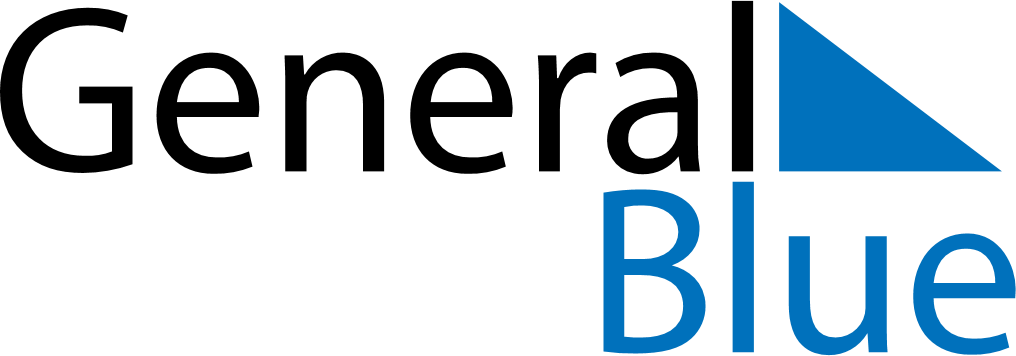 August 1988August 1988August 1988August 1988August 1988SundayMondayTuesdayWednesdayThursdayFridaySaturday12345678910111213141516171819202122232425262728293031